مقطع تحصیلی:کاردانیکارشناسی رشته:....................ترم:...........سال تحصیلی: 1398- 1399 نام درس: هنر مفهومی       نام ونام خانوادگی مدرس: فاطمه جباریآدرس emailمدرس:   fatemejabari@yahoo.com  تلفن همراه مدرس:09193130819 جزوه درس:............................................................... مربوط به هفته  :  اول   دوم      سوم  text: دارد ندارد                      voice:دارد ندارد                         power point:دارد  نداردتلفن همراه مدیر گروه : ............................................تاریخچه عکاسی مفهومیدورترین سابقه عکاسی مفهومی به اوایل قرن بیستم (1917) زمانی که آلفرد اشتیگلیتز از یک اثر مفهومی (آبریزگاه) ساخته مارسل دوشان برای نمایشگاهی در نیویورک عکاسی کرد بر می گردد. اثر تجسمی اصلی مفقود شده اما عکس اشتیگلیتز هنوز باقی مانده و به عنوان یک اثر هنری مستقل شناخته می شود.اما در دهه 60 همزمان با ظهور ویدئو آرت، رواج بکارگیری دوربین توسط هنرمندانی مانند ریچارد لانگ و دنیس اپنهایم جهت ثبت و توصیف آثار هنری آن دوران که اغلب ظاهری سرد و بی روح داشتند خاستگاه این سبک از عکاسی شد. نیت آنها ساده بود، خلق تصاویری واقع بینانه از آثار هنری بطوری که تا حد ممکن مستند باشند. این روح واقعی عکاسی بود و همان ظرفیت غیرقابل تغییر عکاسی است که همه چیز را چنانچه که هست نشان می دهند و این سر منشا این تفکر در بین هنرمندانی شد که دوست داشتند باور کنند این تجسم آثار هنری در عکاسی است.قالب و نظریه ای در هنر غرب که از اواخر دهه ی 1960، پس از مینیمال آرت پدیدار شد و سرآغاز پست مدرنیسم بود. (سول لویت، در سال 1967، این اصطلاح را برای توصیف آثار خودش و آثار همانند آن که مشارکت ذهن تماشاگر را بیش از چشم یا عاطفه او می طلبد، به کار برد). در این نظریه، مفهوم ( انگاشت کل از موارد خاص) اهمیت دارد و نه چگونگی ارائه ی آن؛ فکر هنرمند مهم است و نه شیئ هنری. هدف رسانیدن مفهوم یا ارائه ی معین به مخاطب است، وسیله ی بیان هر چه باشد. در نتیجه، کاربست غالبهای هنری متداول نیز امری غیر لازم است. بنابراین، (هنرمندان مفهومی) انگاره ها و اطلاعات مورد نظرشان را به مدد مواد گوناگون و نا همخوان چون مقاله، عکس، سند، نمودار، نقشه، فیلم ویدئویی، مجسمه سازی و جز اینها و نیز از طریق زبان گفتاری به مخاطبان انتقال می دهند.هنرمندان هنر مفهومی به شیوه های مختلف اینستالیشن(installation) ، مینی مالیسم (minimalism) ،  پرفرمانس (performance) وهپنینگ (happening)   سعی کرده اند آنچه را هنرمندان پاپ آرت بدون نظریه پردازی هنری و به صورت آشفته مطرح کردند با زیبایی شناسی متناسبی معنی کنند. آنها در واقع چیستی و طبیعت هنر را به روشی صریح و با توسل به ارائه مفاهیم اشیاء به شکلهای مختلف، معرفی لغوی و توضیحات نوشتاری مورد پرسش قرار می دهند بدون آنکه به شکل ذهنی و صورت خیالی اثر اهمیت دهند.در آثار هنر مفهومی رابطه هنرمند، اثر هنری و مخاطب دگرگون می شود. راهنمایی هایی برای عکاسی مفهومییاد بگیرید برای ساختن داستان و استفاده از آن ها را در همه زمان ها. ضروری است با مدلهایی کارکنید که با ما همکاری می کنند و احتمالا یک چشم انداز را نیز به اشتراک میگذارند. افراد مضطرب بشما آسیب میرسانند. تاکید برجسته بر یک شخصیت یا احساسی بهتر است با نورپردازی چشمگیر انجام شود. بنابراین یادبگیرید چگونه از آن بهره مند شوید. گاهی اوقات، کلید گفتن داستان شما، فضای مناسب است. اگر شما نمیتوانید مدل پیداکنید، خودتان مدل باشید که قطعا مزایا و معایب خودش را داراست. بهترین منبع الهام شما میتواند فیلمها، کتابها و سایر هنرهایی باشند که دوست دارید.هیچ محدودیت در انتخاب عکس مفهومی وجود ندارد .شماباید خود و مدل هایتان را از مناطق راحتیتان در نظر بگیرید. در جریان کارتان نظم داشته باشید. چند کلمه یا جملات را در مورد ایده های پروژه های مفهومی خود بنویسید و دلیل انخاب این موضوع خاص خود را هم توضیح دهید که جه کاری انجام دادید و غیره...در عکاسی مفهومی تلفیق و کمپوزیت ، عالی‌ترین و موثرترین وسیله‌ی شما می‌باشد همچنین در عکاسی مفهومی باید زیبا شناختی خویش را تعیین نمایید و تصور و تخیلات خویش را در موضوع و جریانمورد نظر درگیر سازید و از آن بهره بگیرید.قبل از شروع کارهر هنرمند در ابتدای شروع کار جهت نمایش دادن هنر خود به دیگران با دشواری هایی روبرو است. این موضوع برای همه هنرمندان به شیوه های مختلف اتفاق می افتد. این مطلب برای عکاسان مفهومی می تواند دشوارتر نیز باشد. یک عکاس مفهومی باید قبل از شروع کار کمی در مورد کاری که قرار است انجام دهد فکر کند. سبک و روش خود را پیدا کند و آثار خود را در قاب مشخصی ارائه دهدایجاد مفهوممهمترین بخش را شروع کار عکاسی می داند. موضوعی که می خواهد در تصاویر نشان دهد. مفهوم عکس از سوژه هی عکاسی و نکات فنی موجود در عکس مهم تر هست. یک عکاس مفهومی ابتدا باید مفهوم عکس خود را پیدا کند. برای این موضوع می توان از مسایل و رویکردهایی که در زندگی روزمره و جامعه دیده می شود ایده گرفت. سپس باید ایده مورد نظر را در ذهن پرورش دهد. از ابزار و عناصر موجود برای به نمایش گذاشتن ایده مورد نظر کمک بگیرد.در مسایلی که میتوان بر اساس آنها عکاسی مفهومی ثبت کرد معمولا مفاهیم سیاسی هستند. مفاهیم سیاسی که تمام مردم جامعه با آن درگیرند. این نوع عکسها قابلیت درک بیشتری را برای مردم دارند. هر موضوعی را می توان برای عکس مفهومی ثبت کرد که در ذهن شما میچرخد.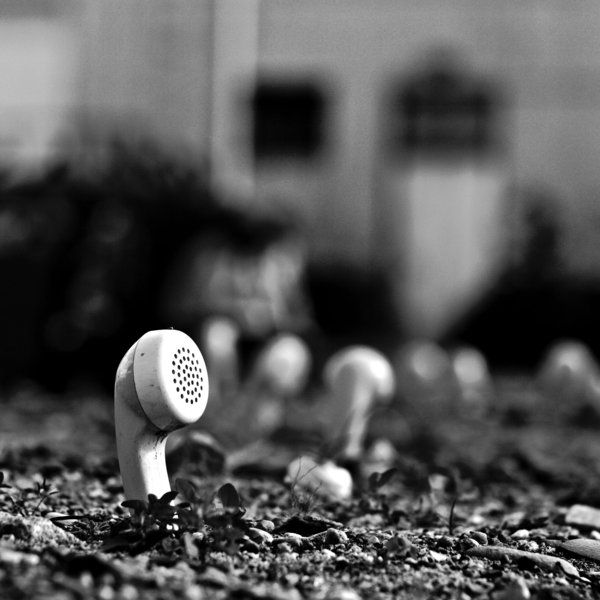 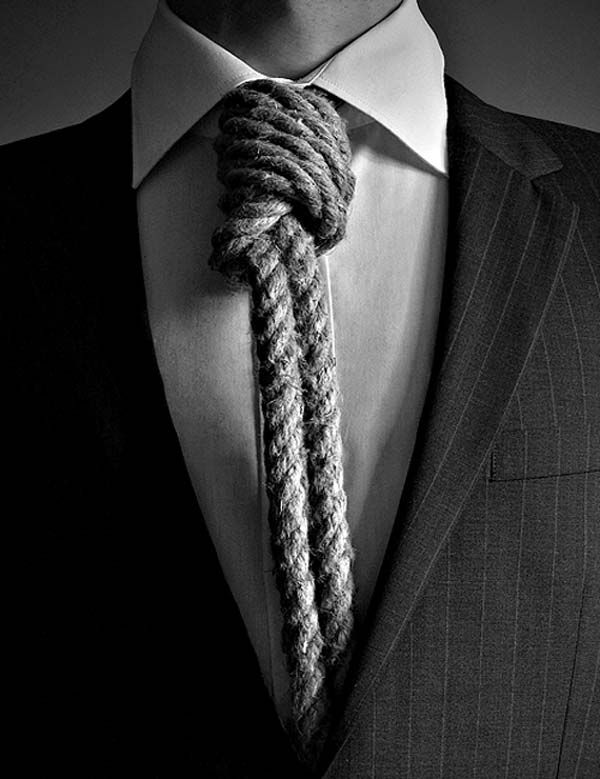 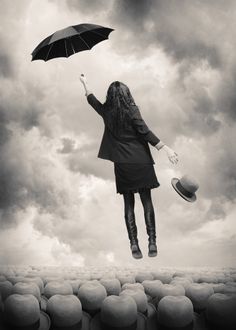 